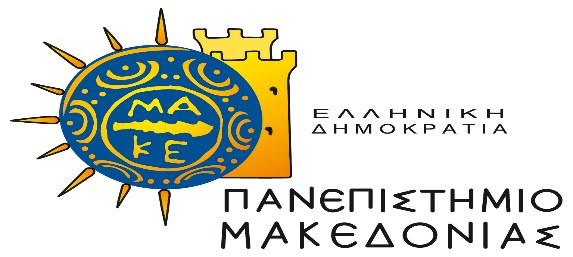 ΣΧΟΛΗ ΟΙΚΟΝΟΜΙΚΩΝ & ΠΕΡΙΦΕΡΕΙΑΚΩΝ ΣΠΟΥΔΩΝΤΜΗΜΑ ΟΙΚΟΝΟΜΙΚΩΝ ΕΠΙΣΤΗΜΩΝΕπώνυμο: ...........................................Όνομα: ...............................................Πατρώνυμο: ........................................Αριθμός Μητρώου:…………………………Τηλέφωνο οικίας:..................................Κινητό τηλέφωνο:.................................Email:…………...………………..…………Στοιχεία Δελτίου Αστυνομικής Ταυτότητας ή Διαβατηρίου: Αριθμός:..............................................Ημερομηνία Έκδοσης:...........................Αρχή Έκδοσης:.....................................Θεσσαλονίκη,    ...../...../20...Προςτη Γραμματεία του Τμήματος Οικονομικών ΕπιστημώνΠαρακαλώ να κάνετε δεκτή την Αίτησή μου για.......................................................................................................................................................................................................................................................................................................................................................................................................................................προκειμένου να………………………………. …………………………….……………….....……………………………………………………………………………………….............. .ΣΥΝΗΜΜΕΝΑ σας υποβάλλω τα κάτωθι δικαιολογητικά/ έγγραφα:1.…………………………………………………………………………………………………………………….……………2.………………………………………………………………………………………………………………………………….Ο/Η ΑΙΤΩΝ/ΟΥΣΑ(Υπογραφή)